Valberedningens förslag för verksamhetsåret 2022Valberedningen kan konstatera att styrelsens arbete fungerat mycket väl under det senaste året.  Vi kan sammantaget konstatera att styrelsen levererat i linje med ställda förväntningar och krav. Valberedningen lämnar ett förslag som vi bedömer har goda förutsättningar att ge regionstyrelsen Region Mitt Friluftsfrämjandet fortsatt framgång. Vi rekommenderar styrelsen att använda möjligheten till att adjungera ledamöter till styrelsen för att hjälpa valberedningen med att tydligt signalera en vilja och ambition att exempelvis nå yngre kandidater.Det är dock viktigt att understryka att kandidater till Friluftsfrämjandets styrelse i första hand föreslås utifrån kompetens och lämplighet med tydlig hänsyn tagen till den kompetensmix som anses som nödvändig i styrelsen. Det är inte minst viktigt för att upprätthålla en hög attraktionskraft till att kandidera till regionstyrelsen Region Mitt i Friluftsfrämjandet.Valberedningen vill rikta ett stort tack till Angelica Kenntoft och Jonas Viltfare för deras tid i styrelsen. Vi vill också tacka kansli och styrelse och andra vi har haft en tillitsfull och transparent dialog med i arbetet.Den som har några frågor om valberedningens arbete och förslag är varmt välkommen att kontakta Jörg Bassek, sammankallande/ordförande i valberedningen, 072-28 12 110 eller jorg.bassek@friluftsframjandet.se.Valberedningen,
Jörg Bassek, Karin Hoppe Storck, Hans Levander,Ledamöter
Karin Hoppe Storck, Falu lokalavdelning, nyval, 1 årKarin Hoppe Storck heter jag. Är 48 år och bor i Falun tillsammans med min man och tre tonårsdöttrar. Jag har precis startat min egen hållbarhetsbyrå för att stödja tillverkningsföretag med sitt hållbarhetsarbete. Att ha en nära relation till natur och friluftsliv och är viktig för mig både på fritiden och i mitt yrkesliv där jag nu genom friluftsfrämjandet är en del av länsstyrelsen Dalarnas friluftsnätverk. Inom friluftsfrämjandet har jag drivit äventyrliga familjen, ryckt in som mulle och under våren slutför min utbildning som ledarutbildare inom barn och ungdomsverksamheten.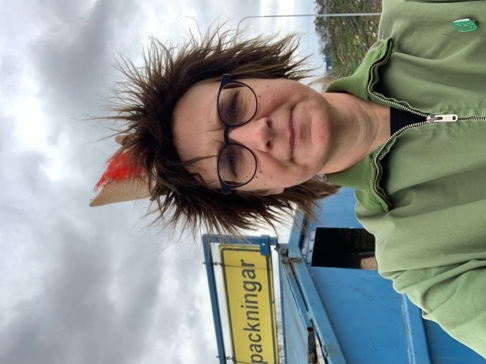 